Construyendo cajas de origami1)   Coloca un papel cuadrado frente a ti en una superficie dura y plana.2)   Dobla el papel por la mitad para crear un rectángulo y desdóblalo.2)   Dobla el papel por la mitad para crear un rectángulo y desdóblalo.3)   Gira el papel 90o, dóblalo de nuevo por la mitad y desdóblalo.3)   Gira el papel 90o, dóblalo de nuevo por la mitad y desdóblalo.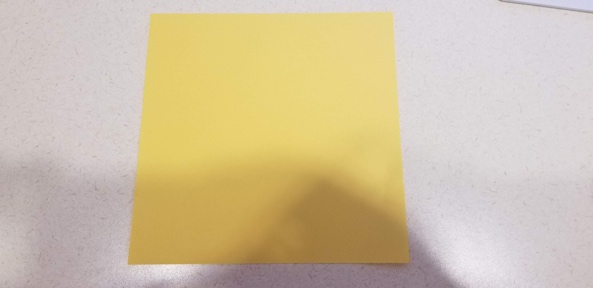 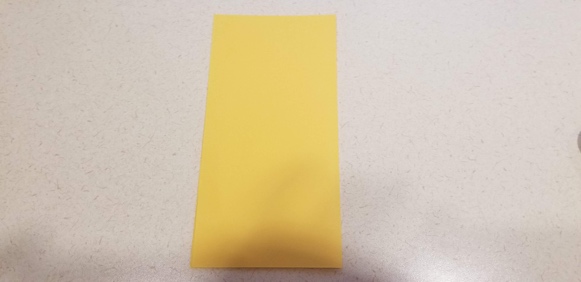 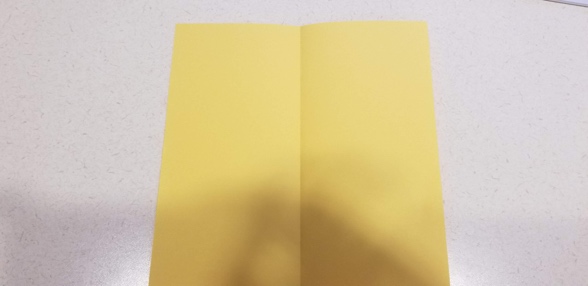 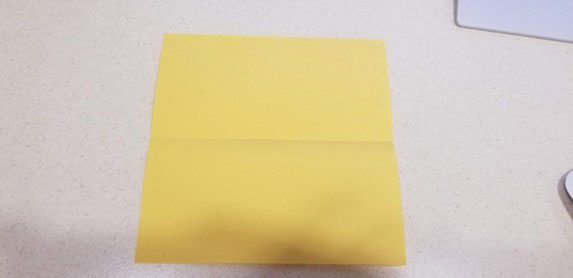 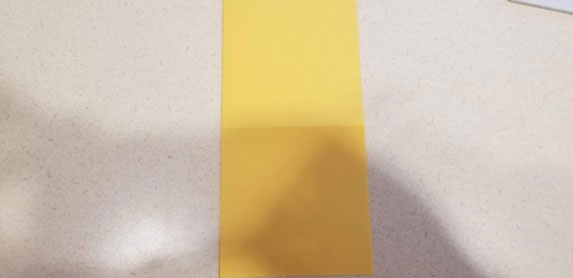 4)   Debes tener un cuadrado con cuatro cuadrantes distintos. Ahora, dobla cada esquina hacia el centro, lo que dará como resultado un cuadrado más pequeño.4)   Debes tener un cuadrado con cuatro cuadrantes distintos. Ahora, dobla cada esquina hacia el centro, lo que dará como resultado un cuadrado más pequeño.4)   Debes tener un cuadrado con cuatro cuadrantes distintos. Ahora, dobla cada esquina hacia el centro, lo que dará como resultado un cuadrado más pequeño.4)   Debes tener un cuadrado con cuatro cuadrantes distintos. Ahora, dobla cada esquina hacia el centro, lo que dará como resultado un cuadrado más pequeño.4)   Debes tener un cuadrado con cuatro cuadrantes distintos. Ahora, dobla cada esquina hacia el centro, lo que dará como resultado un cuadrado más pequeño.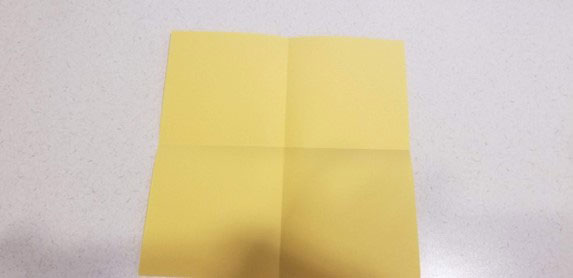 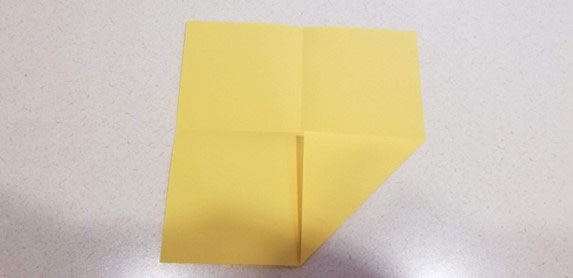 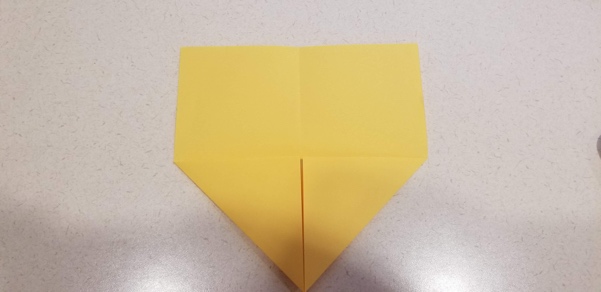 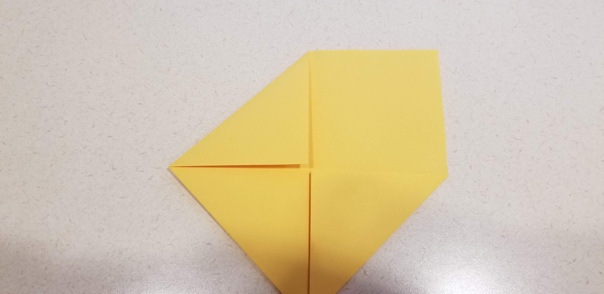 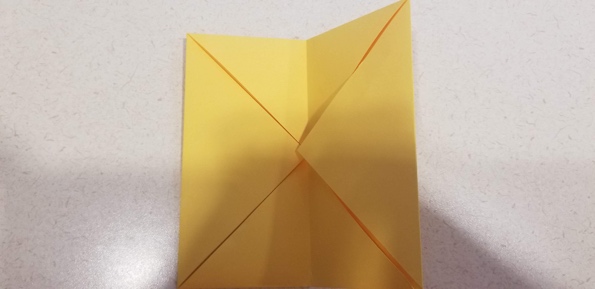 5)   Dobla el cuadrado por la mitad para crear una línea vertical de simetría. Dobla cada lado hasta esta línea. Ahora has dividido tu cuadrado en cuartos, verticalmente.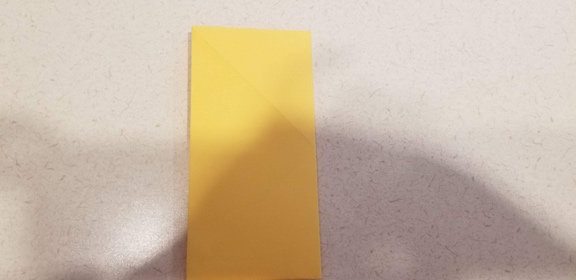 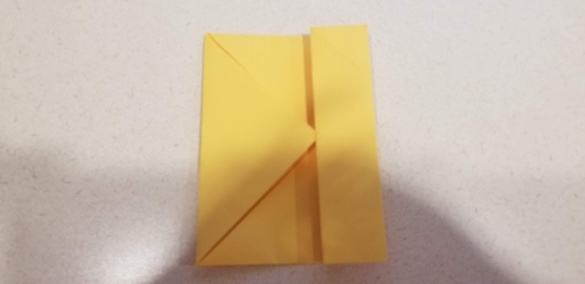 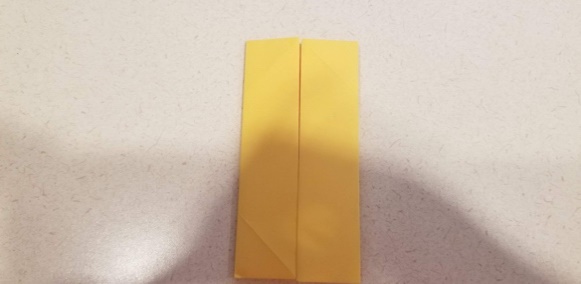 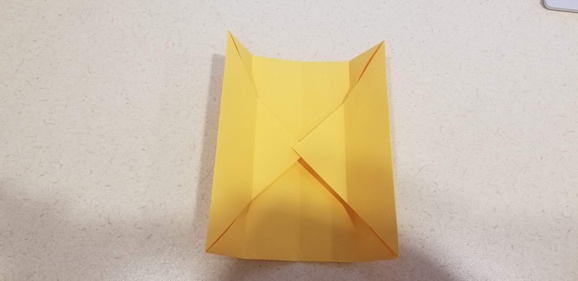 6)   Desdobla dos lados opuestos como en la imagen de abajo.7)   Gira el papel 90°. Con el papel parcialmente desdoblado, dobla los lados más largos hacia el centro, y luego desdóblalo.7)   Gira el papel 90°. Con el papel parcialmente desdoblado, dobla los lados más largos hacia el centro, y luego desdóblalo.7)   Gira el papel 90°. Con el papel parcialmente desdoblado, dobla los lados más largos hacia el centro, y luego desdóblalo.7)   Gira el papel 90°. Con el papel parcialmente desdoblado, dobla los lados más largos hacia el centro, y luego desdóblalo.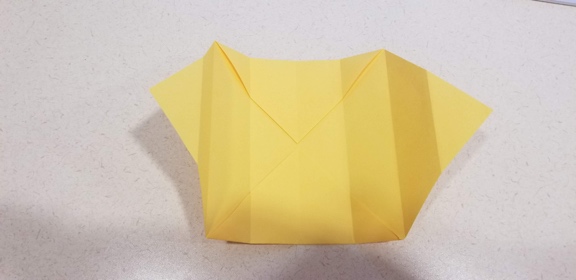 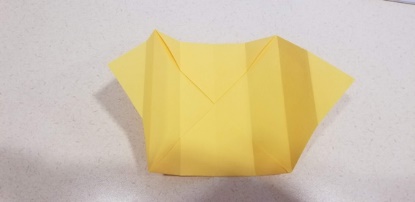 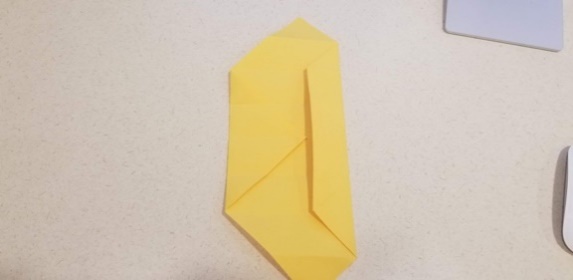 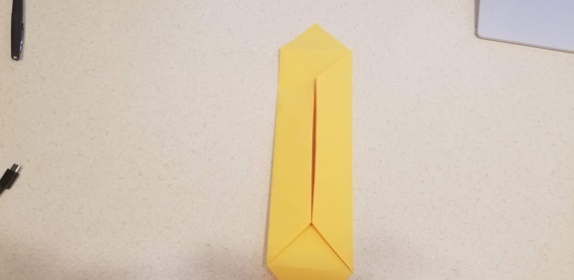 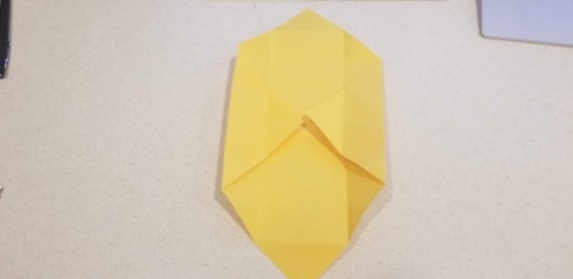 8)   Pellizca el papel y júntalo como en las imágenes de abajo para empezar a formar las esquinas de tu caja.8)   Pellizca el papel y júntalo como en las imágenes de abajo para empezar a formar las esquinas de tu caja.8)   Pellizca el papel y júntalo como en las imágenes de abajo para empezar a formar las esquinas de tu caja.9)   Dobla hacia arriba para crear los lados de tu caja.10)   Dobla las solapas restantes para dar el toque final a tu caja.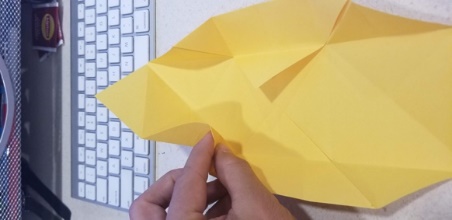 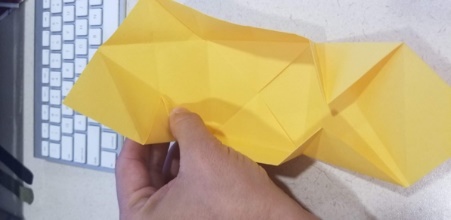 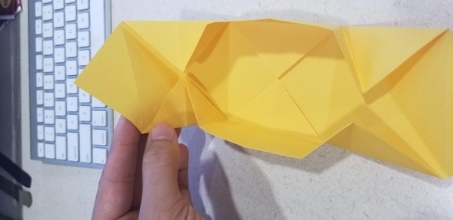 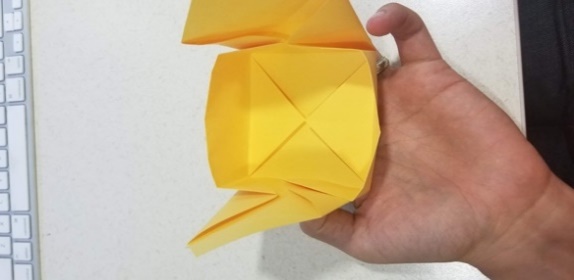 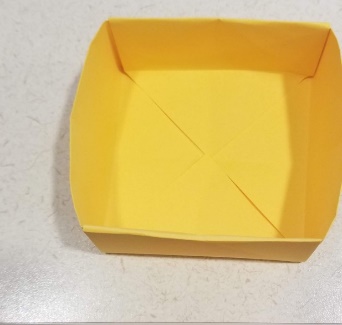 ¡Enhorabuena, has hecho una caja tridimensional con un papel bidimensional!  Ahora vamos a explorar algunas de sus propiedades.¡Enhorabuena, has hecho una caja tridimensional con un papel bidimensional!  Ahora vamos a explorar algunas de sus propiedades.¡Enhorabuena, has hecho una caja tridimensional con un papel bidimensional!  Ahora vamos a explorar algunas de sus propiedades.¡Enhorabuena, has hecho una caja tridimensional con un papel bidimensional!  Ahora vamos a explorar algunas de sus propiedades.¡Enhorabuena, has hecho una caja tridimensional con un papel bidimensional!  Ahora vamos a explorar algunas de sus propiedades.